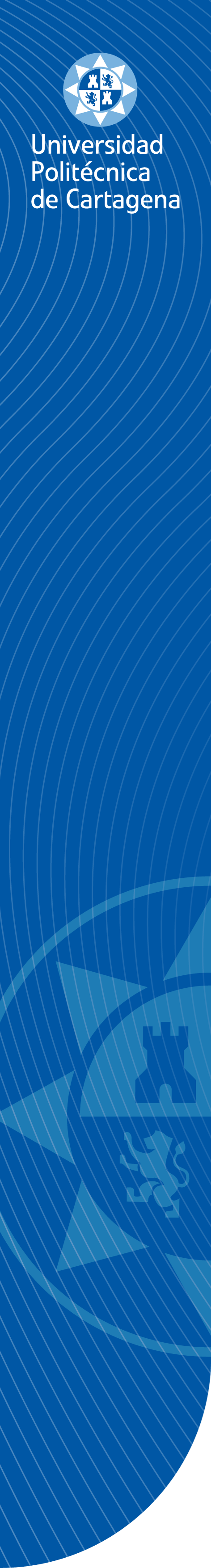 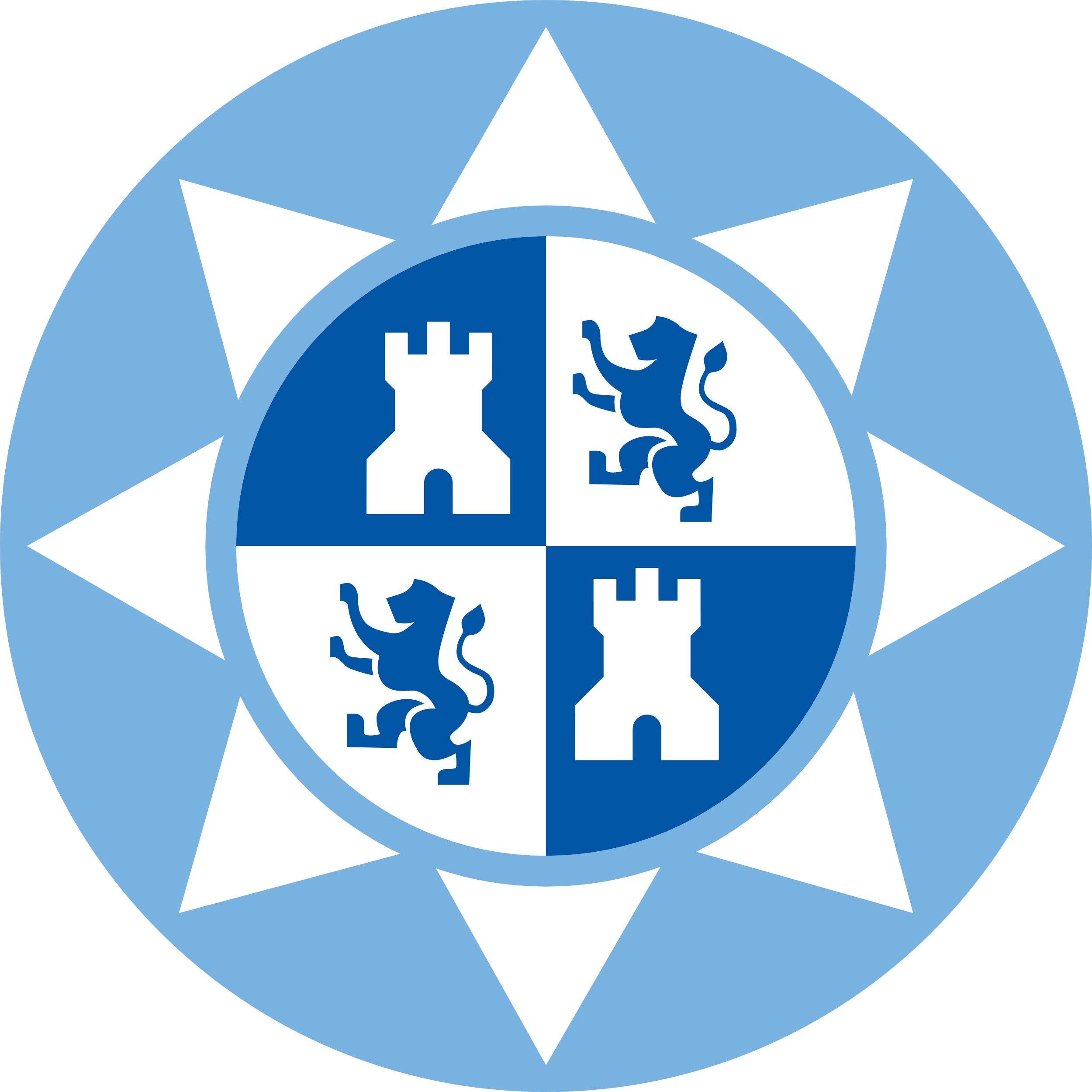 UPCTEscuela Técnica Superior deIngeniería AgronómicaEscuela Técnica Superior deIngeniería Agronómica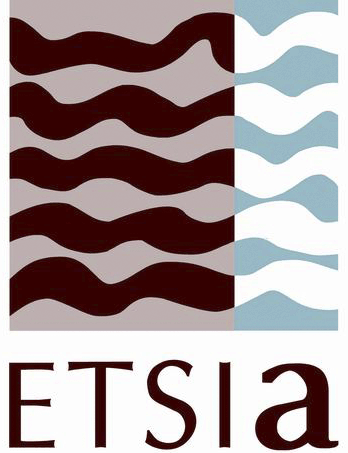 Máster Universitarioen Técnicas Avanzadas en Investigacióny Desarrollo Agrario y AlimentarioMáster Universitarioen Técnicas Avanzadas en Investigacióny Desarrollo Agrario y AlimentarioMáster Universitarioen Técnicas Avanzadas en Investigacióny Desarrollo Agrario y AlimentarioMáster Universitarioen Técnicas Avanzadas en Investigacióny Desarrollo Agrario y AlimentarioEscribir aquí el títuloEscribir aquí el títuloEscribir aquí el títuloEscribir aquí el título:D/Dña Nombre y apellidosD/Dña Nombre y apellidosDirección:D/Dña Nombre y apellidosD/Dña Nombre y apellidosCodirección:D/Dña Nombre y apellidosD/Dña Nombre y apellidosCartagena, abril de 2024Cartagena, abril de 2024Cartagena, abril de 2024Cartagena, abril de 2024